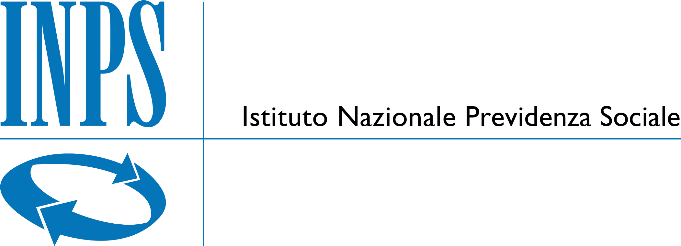 Il sottoscritto: _______________________________________________________Nato a: ___________________________________il _________________________Residente a: ____________________________________ Provincia di ___________via/piazza__________________________ n.° _____________________________in qualità di: (indicare la carica, anche sociale) ___________________________________________________________________dell’Operatore/Impresa: _______________________________________________con sede nel Comune di:___________________________ Provincia di ____________codice fiscale: ________________________________________________________partita I.V.A.: ________________________________________________________telefono: _________________________________________ fax ________________indirizzo di posta elettronica: ___________________________________________nella dedotta qualità, presenta la presente Relazione Tecnica ed accetta esplicitamente ed incondizionatamente tutte le obbligazioni e condizioni contenute nel Disciplinare di Gara, nel Capitolato Tecnico, nello Schema di Contratto e negli altri allegati, dichiarando di essere disposto ad assumere l’affidamento del «servizio di ristorazione collettiva presso il Convitto Inps ex Inpdap, situato a […] (Lotto [...]), CIG […]», secondo quanto di seguito descritto.[Luogo e Data]__________,___________.Operatore____________________         Sottoscrizione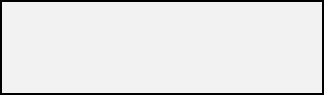 (in caso di raggruppamenti temporanei di Operatori Economici o consorzi ordinari non ancora costituiti, la presente Offerta Tecnica deve essere sottoscritta da tutti gli Operatori raggruppati o consorziati)Operatore____________________         Sottoscrizione Operatore____________________         SottoscrizioneOperatore____________________         SottoscrizioneOperatore____________________         SottoscrizioneOperatore____________________         SottoscrizioneINDICEA. Servizio di ristorazione e di distribuzione Pasti – da pag. [...] a pag. [...]  B. Servizio di riparazione e manutenzione di attrezzature alberghiere e di ristorazione – da pag. [...] a pag. [...]C. Servizi di igienizzazione, disinfestazione e derattizzazione dei locali connessi all'erogazione del Servizio di ristorazione e di smaltimento oli esausti - da pag. [...] a pag. [...]Si ricorda che la Relazione Tecnica dovrà essere suddivisa in capitoli, redatta in lingua italiana, con un numero massimo di 30 pagine (per pagina si intende una facciata di un foglio A4), copertina esclusa e indice compreso, utilizzando il carattere “Verdana” non inferiore a 10, e interlinea singola, margini “normale” (superiore 2,5 cm, inferiore/destra/sinistra 2 cm).Si ricorda altresì che la Relazione Tecnica dovrà essere coerente con quanto previsto nel Capitolato e dovrà contenere lo sviluppo degli argomenti indicati all’art. 18 del Disciplinare di Gara, come di seguito riepilogati:ISTITUTO NAZIONALE PREVIDENZA SOCIALEDirezione Centrale Risorse Strumentali e Centrale Unica AcquistiAllegato 7 al Disciplinare di GaraSCHEMA DI OFFERTA TECNICA Procedura aperta di carattere comunitario ai sensi dell’art. 60 del D.Lgs. n. 50/2016, in modalità dematerializzata, per l’affidamento del servizio di «ristorazione collettiva presso i Convitti Inps ex Inpdap, situati ad Anagni (Lotto 1), Arezzo (Lotto 2), Caltagirone (Lotto 3), Sansepolcro (Lotto 4), Spoleto (Lotto 5)»Via Ciro il Grande, 21 – 00144 Romatel. +390659054279 - fax +390659054240C.F. 80078750587 - P.IVA 02121151001CRITERI DI VALUTAZIONE DELL’OFFERTA TECNICAPUNTEGGIO MASSIMOA. Servizio di ristorazione e di distribuzione PastiA. Servizio di ristorazione e di distribuzione Pasti40A.1Organizzazione del processo di approvvigionamento (modalità di selezione dei fornitori delle derrate; utilizzo di una maggiore quota percentuale di alimenti con le caratteristiche di cui all’Allegato 1 del D.M. 25 luglio 2011 rispetto alle percentuali ivi previste; capacità di creare rapporti sinergici con i fornitori; possesso di strumenti che consentano di minimizzare le giacenze di magazzino e comunque di evitare sprechi; eventuale fornitura di pentolame, vasellame e stoviglie da cucina, da tavola e da banco - piatti, bicchieri, tazze, posate, vassoi - sottovassoi in carta e tovaglioli)8A.2Modalità di manipolazione, preparazione e cottura di prodotti alimentari, nel rispetto degli standard indicati nel Capitolato Tecnico e nel relativo allegato (analisi e organizzazione dei principali flussi produttivi; organizzazione logistica; utilizzo di strumenti altamente tecnologici – sensori, software, etc. - purché si evinca l’effettiva efficacia nella realtà operativa dell’impianto in considerazione della specifica capacità produttiva)9A.3Analisi dei flussi produttivi anche in situazioni di urgenza, anche mediante l’impiego del centro di cottura esterno; gestione della preparazione dei pasti in caso di mancato funzionamento della cucina, anche mediante l’impiego del centro di cottura esterno; minore distanza intercorrente tra luogo di cottura esterno e luogo di consumo dei pasti, in modo da ridurre al minimo i tempi di percorrenza6A.4Caratteristiche tecniche delle derrate alimentari impiegate per la preparazione dei pasti crudi o cotti, impiego di prodotti freschi di stagione, biologici, IGP, nonché di quelli provenienti da sistemi di filiera corta e da operatori dell'agricoltura sociale10A.5Organizzazione del personale (descrizione del curriculum professionale e formativo del direttore del servizio e del capo cuoco e del personale, inserito dalla Ditta nell’organico dell’impianto – dietista, ispettore di qualità cuochi, etc. -; organico completo del personale, mansionario e giornata lavorativa di ciascuna figura, orario ed unità presenti durante l’arco dell’intera giornata lavorativa 6,00 /22,00; timing operativo di ciascuna unità di personale e, per ciascuna figura, il complessivo monte ore mensile; sviluppo dell’organigramma con indicazione dei criteri adottati per il fabbisogno di manodopera in base al programma di produzione atteso, piano di formazione del personale)7B. Servizio di riparazione e manutenzione di attrezzature alberghiere e di ristorazioneB. Servizio di riparazione e manutenzione di attrezzature alberghiere e di ristorazione24B.1Tempistiche e modalità di organizzazione degli interventi manutentivi4B.2Previsione degli interventi finalizzati alla risoluzione di eventuali emergenze presso la Struttura e piano della gestione delle stesse2B.3Sostituzione di arredi presenti negli ambienti comuni (sala pranzo, ecc.), specificandone le relative caratteristiche (tali arredi rimarranno di proprietà dell’Istituto)4B.4Sostituzione del materiale frangibile e delle utensilerie di cucina, al fine di creare un corredo uniforme (stessa marca, medesimo tipo), specificandone le relative caratteristiche (tali arredi rimarranno di proprietà dell’Istituto)6B.4Sostituzione del materiale frangibile e delle utensilerie di cucina, al fine di creare un corredo uniforme (stessa marca, medesimo tipo), specificandone le relative caratteristiche (tali arredi rimarranno di proprietà dell’Istituto)6B.5Sostituzione di apparati o apparecchiature (cucine, forni, friggitrici, ecc.), specificandone le relative caratteristiche (che rimarranno di proprietà dell’Istituto)8C. Servizi di igienizzazione, disinfestazione e derattizzazione dei locali connessi all'erogazione del Servizio di ristorazione e di smaltimento oli esaustiC. Servizi di igienizzazione, disinfestazione e derattizzazione dei locali connessi all'erogazione del Servizio di ristorazione e di smaltimento oli esausti6C.1Organizzazione del servizio di pulizia e di sanificazione, comprendente la frequenza del servizio, suddivisa per ciascuna area da trattare, e la predisposizione delle tabelle indicanti i limiti operativi di controllo ed igiene delle superfici4C.2Descrizione delle modalità di gestione dei rifiuti che l’offerente si impegna ad adottare durante l’esecuzione del servizio1C.3Interventi di pulizia straordinaria a seguito di eventi che necessitino di tali interventi1TOTALE PUNTEGGIO TECNICOTOTALE PUNTEGGIO TECNICO70